  	Образац бр.5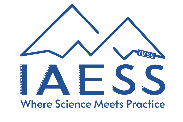 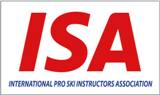 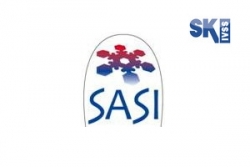  ПРИМЕР ПИСАНЕ ПРИПРЕМЕ - СППСпортски инструктор скијања 360 сати (III и IV образовни ниво)Име и презиме инструктора полазника:................................Име и презиме инструктора полазника:................................Име и презиме инструктора полазника:................................Име и презиме инструктора полазника:................................Име и презиме инструктора полазника:................................Узраст полазника:Деца        ОдраслиУзраст полазника:Деца        ОдраслиУзраст полазника:Деца        ОдраслиМетодска јединица (вежба): Заокрет у плугуМетодска јединица (вежба): Заокрет у плугуМетодска јединица (вежба): Заокрет у плугуМетодска јединица (вежба): Заокрет у плугуМетодска јединица (вежба): Заокрет у плугуМетодска јединица (вежба): Заокрет у плугуМетодска јединица (вежба): Заокрет у плугуМетодска јединица (вежба): Заокрет у плугуДидактичке основе:Дидактичке основе:Облик рада: индивидуални (у паровима, групни)Метод  рада: конбиновани, игра (вербални, демонстрација)Принцип рада: поступности и систематичности (од лакшег ка тежем)Облик рада: индивидуални (у паровима, групни)Метод  рада: конбиновани, игра (вербални, демонстрација)Принцип рада: поступности и систематичности (од лакшег ка тежем)Облик рада: индивидуални (у паровима, групни)Метод  рада: конбиновани, игра (вербални, демонстрација)Принцип рада: поступности и систематичности (од лакшег ка тежем)Облик рада: индивидуални (у паровима, групни)Метод  рада: конбиновани, игра (вербални, демонстрација)Принцип рада: поступности и систематичности (од лакшег ка тежем)Облик рада: индивидуални (у паровима, групни)Метод  рада: конбиновани, игра (вербални, демонстрација)Принцип рада: поступности и систематичности (од лакшег ка тежем)Облик рада: индивидуални (у паровима, групни)Метод  рада: конбиновани, игра (вербални, демонстрација)Принцип рада: поступности и систематичности (од лакшег ка тежем)Избор терена: блага падина, плава стазаИзбор терена: блага падина, плава стазаИзбор терена: блага падина, плава стазаИзбор терена: блага падина, плава стазаИзбор терена: блага падина, плава стазаИзбор терена: блага падина, плава стазаИзбор терена: блага падина, плава стазаИзбор терена: блага падина, плава стазаОпис извођења елемента технике скијања (вежбе - задатка): Заокрет почиње у плужном положају у спусту право низ падину у средњем скијашком ставу. Опружање ка високој позицији врши се пренос оптерећења на доњу скију. Следи оптерећење и прегибање спољне, доње ноге, потискивањем подколенице напред и унутра и ротација подколенице (одклизавање скије). Оптерећена скија се вози по рубнику уз контролу проклизавања репова скија. Довођењем скије у попречни положај у односу на падну линију, заокрет се завршава у средњој, ниској позицији тела. Након заокрета следи опружање, растерећење навише и оптерећење са доње на горњу скију. Заокрети су повезани и без косог плужења, оса рамена и кукова је приближно управна на правац кретања. Гибања су континуирана, повезана и без заустављања. Опружање траје краће од прегибања и усклађено је са трајањем заокрета. Опис извођења елемента технике скијања (вежбе - задатка): Заокрет почиње у плужном положају у спусту право низ падину у средњем скијашком ставу. Опружање ка високој позицији врши се пренос оптерећења на доњу скију. Следи оптерећење и прегибање спољне, доње ноге, потискивањем подколенице напред и унутра и ротација подколенице (одклизавање скије). Оптерећена скија се вози по рубнику уз контролу проклизавања репова скија. Довођењем скије у попречни положај у односу на падну линију, заокрет се завршава у средњој, ниској позицији тела. Након заокрета следи опружање, растерећење навише и оптерећење са доње на горњу скију. Заокрети су повезани и без косог плужења, оса рамена и кукова је приближно управна на правац кретања. Гибања су континуирана, повезана и без заустављања. Опружање траје краће од прегибања и усклађено је са трајањем заокрета. Опис извођења елемента технике скијања (вежбе - задатка): Заокрет почиње у плужном положају у спусту право низ падину у средњем скијашком ставу. Опружање ка високој позицији врши се пренос оптерећења на доњу скију. Следи оптерећење и прегибање спољне, доње ноге, потискивањем подколенице напред и унутра и ротација подколенице (одклизавање скије). Оптерећена скија се вози по рубнику уз контролу проклизавања репова скија. Довођењем скије у попречни положај у односу на падну линију, заокрет се завршава у средњој, ниској позицији тела. Након заокрета следи опружање, растерећење навише и оптерећење са доње на горњу скију. Заокрети су повезани и без косог плужења, оса рамена и кукова је приближно управна на правац кретања. Гибања су континуирана, повезана и без заустављања. Опружање траје краће од прегибања и усклађено је са трајањем заокрета. Опис извођења елемента технике скијања (вежбе - задатка): Заокрет почиње у плужном положају у спусту право низ падину у средњем скијашком ставу. Опружање ка високој позицији врши се пренос оптерећења на доњу скију. Следи оптерећење и прегибање спољне, доње ноге, потискивањем подколенице напред и унутра и ротација подколенице (одклизавање скије). Оптерећена скија се вози по рубнику уз контролу проклизавања репова скија. Довођењем скије у попречни положај у односу на падну линију, заокрет се завршава у средњој, ниској позицији тела. Након заокрета следи опружање, растерећење навише и оптерећење са доње на горњу скију. Заокрети су повезани и без косог плужења, оса рамена и кукова је приближно управна на правац кретања. Гибања су континуирана, повезана и без заустављања. Опружање траје краће од прегибања и усклађено је са трајањем заокрета. Опис извођења елемента технике скијања (вежбе - задатка): Заокрет почиње у плужном положају у спусту право низ падину у средњем скијашком ставу. Опружање ка високој позицији врши се пренос оптерећења на доњу скију. Следи оптерећење и прегибање спољне, доње ноге, потискивањем подколенице напред и унутра и ротација подколенице (одклизавање скије). Оптерећена скија се вози по рубнику уз контролу проклизавања репова скија. Довођењем скије у попречни положај у односу на падну линију, заокрет се завршава у средњој, ниској позицији тела. Након заокрета следи опружање, растерећење навише и оптерећење са доње на горњу скију. Заокрети су повезани и без косог плужења, оса рамена и кукова је приближно управна на правац кретања. Гибања су континуирана, повезана и без заустављања. Опружање траје краће од прегибања и усклађено је са трајањем заокрета. Опис извођења елемента технике скијања (вежбе - задатка): Заокрет почиње у плужном положају у спусту право низ падину у средњем скијашком ставу. Опружање ка високој позицији врши се пренос оптерећења на доњу скију. Следи оптерећење и прегибање спољне, доње ноге, потискивањем подколенице напред и унутра и ротација подколенице (одклизавање скије). Оптерећена скија се вози по рубнику уз контролу проклизавања репова скија. Довођењем скије у попречни положај у односу на падну линију, заокрет се завршава у средњој, ниској позицији тела. Након заокрета следи опружање, растерећење навише и оптерећење са доње на горњу скију. Заокрети су повезани и без косог плужења, оса рамена и кукова је приближно управна на правац кретања. Гибања су континуирана, повезана и без заустављања. Опружање траје краће од прегибања и усклађено је са трајањем заокрета. Опис извођења елемента технике скијања (вежбе - задатка): Заокрет почиње у плужном положају у спусту право низ падину у средњем скијашком ставу. Опружање ка високој позицији врши се пренос оптерећења на доњу скију. Следи оптерећење и прегибање спољне, доње ноге, потискивањем подколенице напред и унутра и ротација подколенице (одклизавање скије). Оптерећена скија се вози по рубнику уз контролу проклизавања репова скија. Довођењем скије у попречни положај у односу на падну линију, заокрет се завршава у средњој, ниској позицији тела. Након заокрета следи опружање, растерећење навише и оптерећење са доње на горњу скију. Заокрети су повезани и без косог плужења, оса рамена и кукова је приближно управна на правац кретања. Гибања су континуирана, повезана и без заустављања. Опружање траје краће од прегибања и усклађено је са трајањем заокрета. Опис извођења елемента технике скијања (вежбе - задатка): Заокрет почиње у плужном положају у спусту право низ падину у средњем скијашком ставу. Опружање ка високој позицији врши се пренос оптерећења на доњу скију. Следи оптерећење и прегибање спољне, доње ноге, потискивањем подколенице напред и унутра и ротација подколенице (одклизавање скије). Оптерећена скија се вози по рубнику уз контролу проклизавања репова скија. Довођењем скије у попречни положај у односу на падну линију, заокрет се завршава у средњој, ниској позицији тела. Након заокрета следи опружање, растерећење навише и оптерећење са доње на горњу скију. Заокрети су повезани и без косог плужења, оса рамена и кукова је приближно управна на правац кретања. Гибања су континуирана, повезана и без заустављања. Опружање траје краће од прегибања и усклађено је са трајањем заокрета. Вежбе за обучавање (назив, кратак опис): Плужење право са наизменичним заплужењем једне па друге скијеПлужење косо и додатно заплужење доњом скијом (доња скија на рубнику)Спуст право са плужењем једне скије више пута па промена скијеПовезани заокрети у плугу без ограничења времена, простора и ритмаПовезани заокрети у плугу са наглашеним покретима прегибања и опружања и преноса оптерећењаВежбе за обучавање (назив, кратак опис): Плужење право са наизменичним заплужењем једне па друге скијеПлужење косо и додатно заплужење доњом скијом (доња скија на рубнику)Спуст право са плужењем једне скије више пута па промена скијеПовезани заокрети у плугу без ограничења времена, простора и ритмаПовезани заокрети у плугу са наглашеним покретима прегибања и опружања и преноса оптерећењаВежбе за обучавање (назив, кратак опис): Плужење право са наизменичним заплужењем једне па друге скијеПлужење косо и додатно заплужење доњом скијом (доња скија на рубнику)Спуст право са плужењем једне скије више пута па промена скијеПовезани заокрети у плугу без ограничења времена, простора и ритмаПовезани заокрети у плугу са наглашеним покретима прегибања и опружања и преноса оптерећењаВежбе за обучавање (назив, кратак опис): Плужење право са наизменичним заплужењем једне па друге скијеПлужење косо и додатно заплужење доњом скијом (доња скија на рубнику)Спуст право са плужењем једне скије више пута па промена скијеПовезани заокрети у плугу без ограничења времена, простора и ритмаПовезани заокрети у плугу са наглашеним покретима прегибања и опружања и преноса оптерећењаВежбе за обучавање (назив, кратак опис): Плужење право са наизменичним заплужењем једне па друге скијеПлужење косо и додатно заплужење доњом скијом (доња скија на рубнику)Спуст право са плужењем једне скије више пута па промена скијеПовезани заокрети у плугу без ограничења времена, простора и ритмаПовезани заокрети у плугу са наглашеним покретима прегибања и опружања и преноса оптерећењаВежбе за обучавање (назив, кратак опис): Плужење право са наизменичним заплужењем једне па друге скијеПлужење косо и додатно заплужење доњом скијом (доња скија на рубнику)Спуст право са плужењем једне скије више пута па промена скијеПовезани заокрети у плугу без ограничења времена, простора и ритмаПовезани заокрети у плугу са наглашеним покретима прегибања и опружања и преноса оптерећењаВежбе за обучавање (назив, кратак опис): Плужење право са наизменичним заплужењем једне па друге скијеПлужење косо и додатно заплужење доњом скијом (доња скија на рубнику)Спуст право са плужењем једне скије више пута па промена скијеПовезани заокрети у плугу без ограничења времена, простора и ритмаПовезани заокрети у плугу са наглашеним покретима прегибања и опружања и преноса оптерећењаВежбе за обучавање (назив, кратак опис): Плужење право са наизменичним заплужењем једне па друге скијеПлужење косо и додатно заплужење доњом скијом (доња скија на рубнику)Спуст право са плужењем једне скије више пута па промена скијеПовезани заокрети у плугу без ограничења времена, простора и ритмаПовезани заокрети у плугу са наглашеним покретима прегибања и опружања и преноса оптерећењаАнализа карактеристичних грешака (извођења, ставова, позиција, ритма):Неправилан став тела, лоша позиција скија, неправилно оптерећење и растерећење, лош ритам покрета.Корективне вежбе:Заокрет у плугу са рукама на коленима Заокрет са додиривањем доње ципеле (рука ка површини снега)Заокрет са штаповима испред и иза телаЗаокрет са штаповима изнад главеЗаокрет са штаповима комбинација, испред и иза телаЗаокрет са рукама у одручењу „авиони“Заокрет са вучењем доњег штапа по површини снегаАнализа карактеристичних грешака (извођења, ставова, позиција, ритма):Неправилан став тела, лоша позиција скија, неправилно оптерећење и растерећење, лош ритам покрета.Корективне вежбе:Заокрет у плугу са рукама на коленима Заокрет са додиривањем доње ципеле (рука ка површини снега)Заокрет са штаповима испред и иза телаЗаокрет са штаповима изнад главеЗаокрет са штаповима комбинација, испред и иза телаЗаокрет са рукама у одручењу „авиони“Заокрет са вучењем доњег штапа по површини снегаАнализа карактеристичних грешака (извођења, ставова, позиција, ритма):Неправилан став тела, лоша позиција скија, неправилно оптерећење и растерећење, лош ритам покрета.Корективне вежбе:Заокрет у плугу са рукама на коленима Заокрет са додиривањем доње ципеле (рука ка површини снега)Заокрет са штаповима испред и иза телаЗаокрет са штаповима изнад главеЗаокрет са штаповима комбинација, испред и иза телаЗаокрет са рукама у одручењу „авиони“Заокрет са вучењем доњег штапа по површини снегаАнализа карактеристичних грешака (извођења, ставова, позиција, ритма):Неправилан став тела, лоша позиција скија, неправилно оптерећење и растерећење, лош ритам покрета.Корективне вежбе:Заокрет у плугу са рукама на коленима Заокрет са додиривањем доње ципеле (рука ка површини снега)Заокрет са штаповима испред и иза телаЗаокрет са штаповима изнад главеЗаокрет са штаповима комбинација, испред и иза телаЗаокрет са рукама у одручењу „авиони“Заокрет са вучењем доњег штапа по површини снегаАнализа карактеристичних грешака (извођења, ставова, позиција, ритма):Неправилан став тела, лоша позиција скија, неправилно оптерећење и растерећење, лош ритам покрета.Корективне вежбе:Заокрет у плугу са рукама на коленима Заокрет са додиривањем доње ципеле (рука ка површини снега)Заокрет са штаповима испред и иза телаЗаокрет са штаповима изнад главеЗаокрет са штаповима комбинација, испред и иза телаЗаокрет са рукама у одручењу „авиони“Заокрет са вучењем доњег штапа по површини снегаАнализа карактеристичних грешака (извођења, ставова, позиција, ритма):Неправилан став тела, лоша позиција скија, неправилно оптерећење и растерећење, лош ритам покрета.Корективне вежбе:Заокрет у плугу са рукама на коленима Заокрет са додиривањем доње ципеле (рука ка површини снега)Заокрет са штаповима испред и иза телаЗаокрет са штаповима изнад главеЗаокрет са штаповима комбинација, испред и иза телаЗаокрет са рукама у одручењу „авиони“Заокрет са вучењем доњег штапа по површини снегаАнализа карактеристичних грешака (извођења, ставова, позиција, ритма):Неправилан став тела, лоша позиција скија, неправилно оптерећење и растерећење, лош ритам покрета.Корективне вежбе:Заокрет у плугу са рукама на коленима Заокрет са додиривањем доње ципеле (рука ка површини снега)Заокрет са штаповима испред и иза телаЗаокрет са штаповима изнад главеЗаокрет са штаповима комбинација, испред и иза телаЗаокрет са рукама у одручењу „авиони“Заокрет са вучењем доњег штапа по површини снегаАнализа карактеристичних грешака (извођења, ставова, позиција, ритма):Неправилан став тела, лоша позиција скија, неправилно оптерећење и растерећење, лош ритам покрета.Корективне вежбе:Заокрет у плугу са рукама на коленима Заокрет са додиривањем доње ципеле (рука ка површини снега)Заокрет са штаповима испред и иза телаЗаокрет са штаповима изнад главеЗаокрет са штаповима комбинација, испред и иза телаЗаокрет са рукама у одручењу „авиони“Заокрет са вучењем доњег штапа по површини снегаЕЛЕМЕНТИ ЗА ОЦЕЊИВАЊЕ – „МЕТОДИЧКА КОМПЕТЕНТНОСТ“ЕЛЕМЕНТИ ЗА ОЦЕЊИВАЊЕ – „МЕТОДИЧКА КОМПЕТЕНТНОСТ“ЕЛЕМЕНТИ ЗА ОЦЕЊИВАЊЕ – „МЕТОДИЧКА КОМПЕТЕНТНОСТ“ЕЛЕМЕНТИ ЗА ОЦЕЊИВАЊЕ – „МЕТОДИЧКА КОМПЕТЕНТНОСТ“ЕЛЕМЕНТИ ЗА ОЦЕЊИВАЊЕ – „МЕТОДИЧКА КОМПЕТЕНТНОСТ“ЕЛЕМЕНТИ ЗА ОЦЕЊИВАЊЕ – „МЕТОДИЧКА КОМПЕТЕНТНОСТ“ЕЛЕМЕНТИ ЗА ОЦЕЊИВАЊЕ – „МЕТОДИЧКА КОМПЕТЕНТНОСТ“ЕЛЕМЕНТИ ЗА ОЦЕЊИВАЊЕ – „МЕТОДИЧКА КОМПЕТЕНТНОСТ“Избор терена,безбедностДемонстрација приказДемонстрација приказНаступ пред групом опис вежбе, јасноћа, терминологијаИзбор вежбиза обучавањеИзбор вежбиза обучавањеАнализа грешакаКоначна оценаПотписи оцењивачке комисије:                                               2.                                                   3.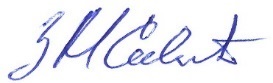 Потписи оцењивачке комисије:                                               2.                                                   3.Потписи оцењивачке комисије:                                               2.                                                   3.Потписи оцењивачке комисије:                                               2.                                                   3.Потписи оцењивачке комисије:                                               2.                                                   3.Потписи оцењивачке комисије:                                               2.                                                   3.Датум:Датум: